Технологическая карта урока Основы смыслового чтенияКласс –3б                Номер урока -1 урок          Дата проведения –                                                                                                                                                                                                                            Тема урока: Многозначные слова. Переносные значения многозначных слов. Тип урока: изучение нового материала.                                                                                                                                                                                                                Цели: Создать условия для знакомства учащихся с однозначными и многозначными словами, и  организовать деятельность по формированию умения определять, сколько значений имеет слово. Различать многозначные слова;  находить выражения с прямыми значениями слов.Расширить, уточнить словарный запас учащихся. Формирование представлений о слове, как единицы речи. Что из слов можно строить предложения. Формировать умение вычленять слова из предложения. Способствовать развитию  связной речи, оперативной памяти, произвольного внимания, вербального, наглядно-образного мышления. Воспитывать культуру речи, уважительное отношение друг к другу, умение слушать ответы учащихся.Формировать УУД:Личностные УУД: формирование умения общаться как умение говорить и слушать, читать и писать;  способность к самооценке на основе критерия успешности учебной деятельности; сохранять мотивацию к учёбе.                                                                                                       Регулятивные УУД:  освоение способов речевого общения;  умение определять и формировать цель на уроке с помощью учителя, проговаривать  последовательность действий на уроке, оценивать правильность выполнения действий, высказывать свои предположения                                                                                                                                         Коммуникативные УУД:  формирование культуры речевого общения, речевого этикета; умение оформлять свои мысли в устной форме, слушать и понимать речь других.                              Познавательные УУД: овладение способностью понимать учебную задачу урока и стремление ее выполнять; отвечать на вопросы; обобщать собственное представление; соотносить изученные понятия с примерами из реальной жизни;, отличать новое от уже изученного с помощью учителя, добывать новые знания, находить ответы на вопросы, используя свой жизненный опыт и информацию.Формы и методы обучения. Формы: фронтальная, индивидуальная, работа в парах.                                                                                                                       Методы: словесный, наглядный, практический                                                                                                                                                             Используемые технологии: технология проблемного обучения, здоровьесберегающие и  методы обучения: проблемно – поисковыйХод урокаРазвитие речи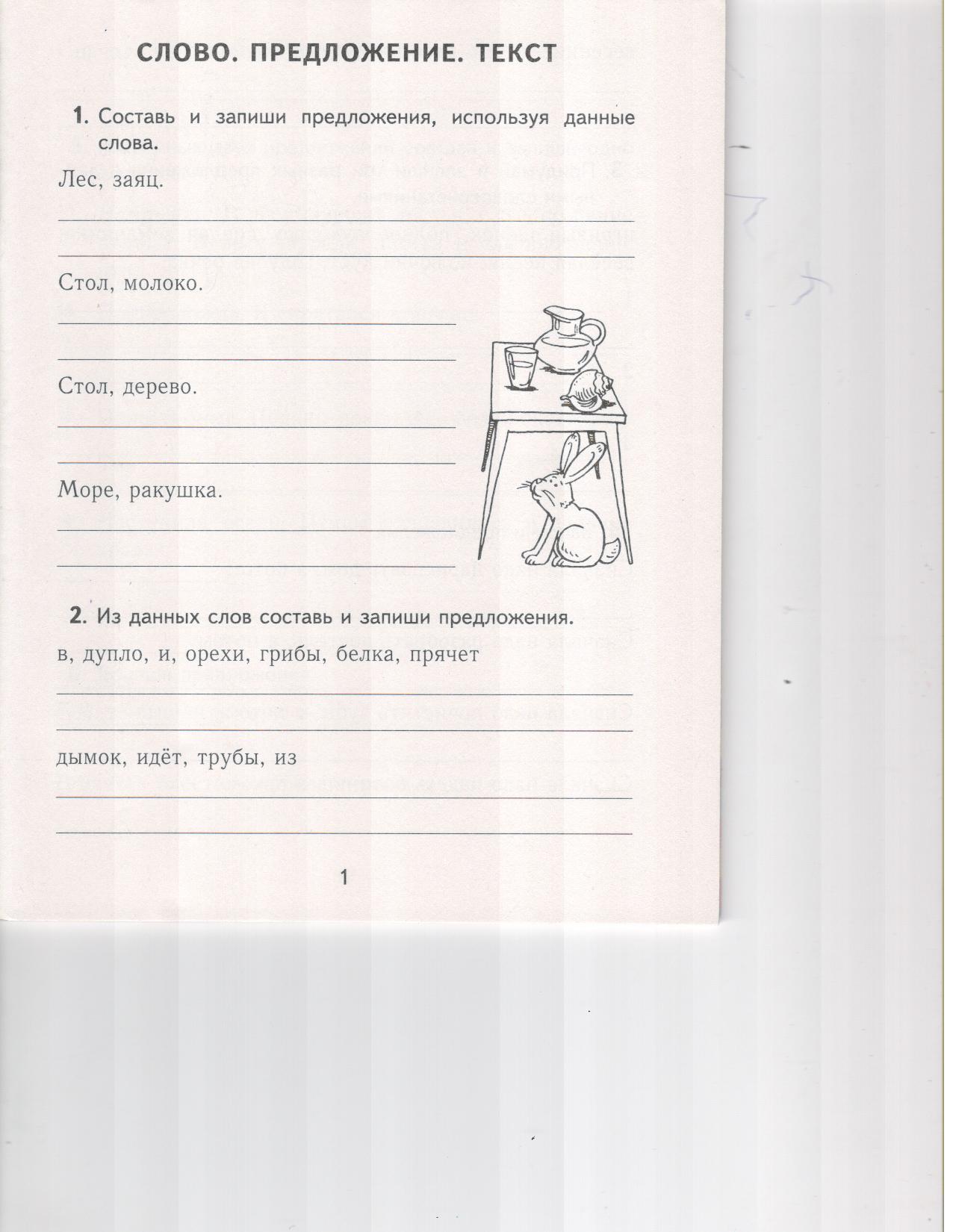 Этапы урокаСодержание урокаДеятельность учителяДеятельность учащихсяФормируемые УУД1.Самоопределение к деятельности. Психологический настрой.Начинаем ровно в срок, 
Наш любимейший урок. 
Дружно за руки возьмёмся,
И друг другу улыбнёмся. 
Пусть сегодня для нас всех, 
На урок придёт успех!Создает положительный эмоциональный настрой на учебную деятельность.…Личностные УУД: -проявлять интерес.Познавательные УУД:-проявляют познавательную активность.КоммуникативныеУУД: взаимодействовать с учителем и одноклассниками.2. Речевая разминка.            1.   Разучивание стихов. Птицы улетаютПтиц провожают в дорогу леса:                    Долгое эхо летит в небеса. Птиц провожают в дорогу луга:               Выросли травы в большие стога. Даже вослед им, как будто крылом,   Пугало машет пустым рукавом.             2. Работа над скороговоркой.У рябины черный дроздПросит красных ягод гроздь.             3. Развитие речиПриложение 1Предлагает задания на развитие памяти и внимания учащихся.Стимулирует интерес учащихся.Заучивают наизусть стихотворение, работают со скороговоркой.Познавательные УУД:-воспринимать информацию из беседы учителя.Регулятивные УУД:-учатся действовать по инструкции.Предметные УУД:-воспроизводить информацию.Коммуникативные УУД-оформлять свои мысли в устной форме.3.Мотивационный этап.Постановка учебной задачи.- Перед вами на столе лежат два листа. Сейчас выполним очень интересное задание. Я назову слова, а вы закройте глаза и представьте тот предмет, который я назову.- Итак, слово Яблоко                                                  - А теперь, откройте глаза и нарисуйте на одном листе предмет, который представили.                                                                   - Покажите картинку. (Картинка яблоко)               -Закройте глаза, я называю второе слово (иголка)                                                                                 - Представили? Открываем глаза, и на втором листе каждый из вас рисует то, что представил.                                                                              -Покажите.                                                                     -Что нарисовали? (несколько ребят рассказывают, что они нарисовали).-Я не уточнила, какие именно иголки нужно рисовать, поэтому рисунки получились разные.                                                    -Посмотрите на доску (3 картинки: иголка швейная, иголка ёлки, иголка ежа)                             -Так что же видим? Слово одно «иголка», а значений у него посмотрите сколько.                     -Сколько? (Много)                                                   -Как вы думаете, с какими словами будем сегодня работать?                                                   - Так какая тема урока? (Однозначные и многозначные слова)                                                -Да ребята, тема у нас однозначные и многозначные слова                                             -Значит цель нашего урока?                            - Узнать какие слова называют однозначными, а какие слова называют многозначными.                                                     - Какие задачи?                                           Уметь различать однозначные и многозначные слова, находить их в тексте.Организует повторение изученного, формирование темы урока, работу по формированию умений делать выводы.Создает ситуацию познавательных противоречий для формулирования цели урока.Отвечают на вопросы учителя. Высказывают предположения, делают выводы совместно с учителем. Объясняют значения слов.Познавательные УУД:-воспринимать информацию из беседы учителя.Регулятивные УУД:-учатся высказывать свое предположение на основе имеющихся знаний.Предметные УУД:-воспроизводить пройденный материал.Коммуникативные УУД-оформлять свои мысли в устной форме.4. Работа по теме урока.Беседа по картинкам.                                      -Посмотрите на экран (картинки: грач, карандаш, колокольчик, кисть руки, кисть малярная, кисть винограда)                                        -Произнесите эти слова.                                                -Что заметили?                                                                 (одни слова произнесли один раз, а слово кисть произнесли три раза)                                                 - Назовите слова, которые имеют одно значение. (грач, карандаш).                                 - Как будут называться такие слова? (Однозначные)                                                                - Значит слова, которые имеют одно лексическое значение – это однозначные слова.                        
- Назовите слова, которые имеют несколько значений? (колокольчик, кисть)  -Как будут называться такие слова?                   ( многозначные)                                                            -Значит слова, которые имеют несколько лексических значений - это многозначные слова.                    - Скажите, чем похожи предметы, которые названы многозначным словом.                     (По внешним признакам).-Давайте сделаем вывод и заполним определения Однозначные слова – это слова ……….                          (слова , которые имеют только одно лексическое значение.)     Многозначные слова – это слова,………        (слова, которые  имеют несколько лексических значений,.)                     -Приведите примеры 5 однозначных слов, 5 многозначных слов. Заполните таблицу:    - Скажите, где можно узнать, что означает слово? ( В толковом словаре)                                        - Что означает слово толковый, толковать? (объяснять)                                                                - Лексическое значение слова можно узнать в толковом словаре.                         Самые известные толковые словари составили Владимир Иванович Даль и Сергей Иванович Ожегов.                        Учитель демонстрирует толковый словарь С. И. Ожегова.- У вас на партах тоже есть толковый словарь маленький, поэтому его можно назвать словариком. Если вы не знаете значения слова, обратитесь к нему за помощью. Особое внимание обратите на то, что слова в словаре располагаются по ….(алфавиту).                                                                    - Учитель: Давайте сравним ваше толкование слов с объяснением их лексического значения в словаре С.И. Ожегова. Найдите в толковом словаре слова кисть, колокольчик и уточните их значение.                                                                                       - Составьте предложение с любым многозначным словом. (ответы детей) -Значит из толкового словаря можно узнать…( значение слова)Организует изучение нового материала.  Организует работу по картинкам.Формулирует задание, наводящими вопросами подводит учащихся к выводу о том, что слова могут иметь несколько значений: – Назовите слова, которые имеют только одно значение (однозначные). – Назовите слова, имеющие несколько значений 
(многозначные).Рассматривают картинки, отвечают 
на вопросы.Составляют предложения.Выполняют упражнения. Учатся обобщать, делать выводы.Коммуникативные УУД:-вступать в диалог с учителем.Предметные УУД:-воспринимать  значение нового правила.Коммуникативные УУД:-оформлять свои мысли в устной форме;-слушать и понимать речь других;-договариватьсяо правилах поведения и общения иследовать им.Регулятивные УУД:-учатся высказывать свое мнение.5.Физминутка.Физминутка с музыкальным сопровождениемУчитель показывает движенияВыполняют физминуткуПознавательные : планирование своих действий,  Регулятивные: устанавливание аналогии.6. Первичное закреплениеПрямое и переносное значение многозначных словРабота в группах.                                                        -У вас на столах лежат 6 слов- пенал, карандаш, звезда,  дерево, колесо, лист, кран, гусеница, ложка.- Прочитайте слова..                                                              -Распределите слова в две группы по теме нашего урока (однозначные слова и многозначные слова).                                              ( Однозначные слова: пенал, карандаш, дерево, ложка; многозначное слова – звезда, колесо, лист, кран,гусеница)                                       -Чья группа готова озвучить слова из первой группы ? (однозначные)                                  - Чья группа озвучит слова второй группы? (многозначные)-Составьте предложение со словом пенал. Пенал, карандаш - это мебель? Обувь? Что это?  (Школьные принадлежности)                               -Какие еще школьные принадлежности вы можете назвать, которые лежат на столе? -А есть ли среди этих слов многозначные слова?  (Ручка, резинка)Работа в парах- Найдите в четверостишьях многозначные слова и объясните их значение        Шишки

   Шишка выросла у Миши - 
   Он вчера подрался с Гришей.
   Шишек много на сосне,
   Дятлам хватит их вполне.

        Зайцы

   По трамваю заяц бегал.
   Контролёры - за ним следом.
   Серый заяц жил в лесу
   И боялся он лису.

       Вилки

   В розетку вилку утюга
   Включила бабушка Яга,
   А вилки для обеда 
   Достать сказала деду.

       Лапки

   Мягкой лапкой рыжий кот 
   Мышку серую прижмёт.
   А лапки ели колкие, 
   С зелёными иголками.

       Кран

   Кран подъёмный груз поднял- 
   До небес стрелой достал.
   А водопроводный кран
   В ванной хлещет, как фонтан.
Ножки

   Пробежали по дорожке 
   Нашего Серёжи ножки,
   А ножки моего стола
   Стоят, где я поставила.

Прямое значение слова- это его основное лексическое значение. Оно непосредственно направлено обозначаемый предмет, явление, действие, признак.Переносное значение слова — это его вторичное значение, которое возникло на основе прямого.1. - Найдите в предложениях многозначные слова- Объяснить лексическое значение многозначных слов.Папа подарил маме золотое кольцо.У моей мамы золотые руки.2. Подчеркни словосочетания, в которых слова употреблены в прямом значении.Грозовое облако, облако пара, золотое кольцо, золотое сердце, горит закат, горит огонь.3. Подчеркни предложения, в которых слова употреблены в переносном значении.В камине горят дрова. Щёки на морозе горят.Лиса бежит в лес. Ручей бежит по камням.У моего друга золотой характер. Археологи нашли золотой слиток.Знакомит с непроверяемыми орфограммами в словарных словах.Показывает картинки с изображением карандаша, пенала. Предлагает  составить предложения с этими словами.Составляют  предложение, работают в группах.Выполняют задание на закрепление полученных знанийНаходят многозначные слова и объясняют их лексическое значение.Формирование личностных, коммуникативных, познавательных УУД.Личностные УУД:Формирование эмоционального отношения к школе и учебной деятельности.Познавательные УУД: организация саморазвития познавательных процессов.7. Тренинг- Что часто помогает нам определить значения многозначных слов? - Из таких предложений и состоят очень часто загадки – про одно и то же слово, но с совершенно разным значением. Предлагаю вам несколько из них.    (Работа с презентацией).- Как работают с загадкой?- Прочитайте текст загадки и отгадайте ее. Если вы правильно назовете пару отгадок, у вас получится многозначное слово.(Один из учеников читает, другие отгадывают. Появляется картинка-отгадка, а потом рисунок, объясняющий значения слова). Взял его, одну стрелу,                                 Натянул я тетиву.                                                                    Ты лети, моя стрела,                                                                               В голубые небеса.                                                                             Полетела в огород,                                                                                Где на грядке он растет.Стал его я раздевать – Начал слезы проливать.                                          (лук)Я прическа – просто чудо!              Заплести меня не худо!                                                  На лугу с шипеньем острым           Управляюсь с сенокосом.                                         (коса)- Где человек использует косу? - Я предлагаю вам побывать на поле вместе с Еленой Серовой. Закройте глаза и представьте, что вы на поле жарким летом. - Что вы услышали и почувствовали?  - О чем могут говорить между собой ветерок и хлебные колосья? - Послушайте разговор, который услышала Елена Серова и записала в своем стихотворении. Обратите внимание на слово, которое несколько раз встречается в этом стихотворении. (Чтение стихотворения одним из учеников).Ветерок спросил, пролетая:Отчего ты, рожь, золотая?А в ответ колоски шелестят:Золотые руки растят.- Какое слово вы услышали в стихотворении несколько раз? (Золотая – золотые)- Что вам захотелось сделать с этим стихотворением? (Варианты детей).- Что обозначает это слово? (Варианты детей)- Уточните свои ответы, прочитав толкование значений этого слова, данные в первом задании упражнения. (Чтение детьми по цепочке).- Сколько значений имеет это слово? (3)- Какое значение мы выберем, чтобы объяснить выражение «золотая рожь»? (цвета золота, блестяще-желтого цвета).- Как объясняется значение словосочетания «золотые руки»? (прекрасный, замечательный, умелый).Организует работу по намеченному плану.(Те предложения, в которых они употребляются). Один из учеников читает, другие отгадывают. Появляется картинка-отгадка, а потом рисунок, объясняющий значения слова). (В поле, во время сенокоса, уборки урожая). (Жарко, легкий ветерок, шелестят колосья). (Варианты детей). Чтение стихотворения одним из учеников). (Варианты детей). Познавательные:- выделение существенной информации из текста загадки, выдвижение гипотезы и ее обоснование.- анализ информации; - доказательство, аргументация своей точки зрения; - осознанное и произвольное построение речевых высказываний в устной форме; - смысловое чтение;Коммуникативные:- умение слушать собеседника, строить понятные для собеседника высказывания;- умение участвовать в обсуждении возникшей проблемы, учитывая мнение каждого из участников;- умение формулировать собственное мнение и позицию; - планирование учебного сотрудничества;- постановка вопросов – инициативное сотрудничество; - управление поведением партнера; - умение составлять диалог и участвовать в нем.Регулятивные:- умение слушать в соответствии с целевой установкой; - умение принимать и сохранять учебную задачу;- умение планировать свою деятельность в соответствии с поставленной задачей и условиями ее реализации;- рефлексия своих действий;- адекватное восприятие оценки своей деятельности.Личностные:- развитие этических чувств и регуляторов морального поведения;8. Рефлексия.- В благодарность за труд колосок дает людям зерно. Одно из таких зернышек лежит у вас на парте. Что бы вам хотелось с ним сделать? (Варианты детей).- Давайте возьмем его в ладошку и поднесем к нашему солнышку. - Это – маленькое зернышко ваших знаний, полученных на уроке. Что мы сегодня узнали на уроке? (Ответы детей). - Чему научились? (Ответы детей по опорным словам на лучиках солнца)- Что, кроме солнечных лучей, требуется зернышку для того, чтобы вырасти в большой колос? (Труд людей).- Мне хочется пожелать вам, чтобы из каждого вашего зернышка знаний вырос большой колос успеха – но для этого надо приложить усилия, стараться, трудиться, торопиться узнавать новое – и тогда вы обязательно увидите результаты твоего труда. - Кто считает, что сегодня добавил зернышко в колосок знаний, хорошо потрудился – несите свое зернышко в наш колосок на доске, пусть он растет большим и радует всех вокруг. (Дети приклеивают свои зернышки на общий колосок).- Спасибо за работу, молодцы. У вас сегодня вырос замечательный колосок – ведь вместе расти легче.Тест по теме «Многозначные и однозначные слова»1 вариант- Запиши букву правильного ответаКак называются слова, которые имеют одно лексическое значение?А) Лёгкие ,        б) однозначные,          в)многозначные, г) простыеКак называются слова, которые имеют два и больше значений?А) Многозначные,        б) однозначные,   в)  составные,        г)  сложныеВ каком словаре можно узнать, является слово однозначным или многозначным?А) Словообразовательном,      б) толковом, в)  этимологическом,          г) орфографическомВ каком значение употреблено слово «звезда» в предложении «Полярная звезда указывает направление на север»?А) Геометрическая фигура,      б)  знаменитый человек, в)   небесное тело,    г)   белое пятно на лбу у животногоУкажи строку, где записаны только многозначные слова?А)  Число, букваБ)  Вода, клёнВ)  Шляпка, звезда            Г)   Солнце, хвостПроводит беседу по вопросам рефлексивного характера.Организует процедуру самооценки результатов учебной деятельности на уроке.Дети с помощью слов – подсказок подводят итог урока:-Мне удалось...-Я могу похвалить...-Я недостаточно...-Я старался...Оценивают работу, высказывают своё мнение.Познавательные УУД:- анализ проведенной работы; доказательство, аргументация своей точки зрения; осознанное и произвольное построение речевых высказываний в устной форме;Коммуникативные УУД:- умение слушать собеседника, строить понятные для собеседника высказывания; умение формулировать собственное мнение и позицию.РегулятивныеУУД:- умение принимать и сохранять учебную задачу; рефлексия своих действий; - оценка - выделение и осознание учащимися того, что уже усвоено, и что еще нужно усвоить; умение дополнять, уточнять высказанные мнения по существу полученного задания; умение осуществлять итоговый и пошаговый контроль своей деятельности;- адекватное восприятие оценки своей деятельности.Личностные УУД:- нравственно-этическая ориентация, в  том числе и оценивание усвоенного содержания. Развитие  этических чувств и регуляторов морального поведения;- внутренняя позиция школьника;самооценка на основе критериев успешности; адекватное понимание причин успеха или неуспеха в учебной деятельности.